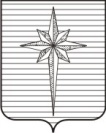 АДМИНИСТРАЦИЯ ЗАТО ЗВЁЗДНЫЙпостановление05.04.2017											  № 394Об организации и проведении в ЗАТО Звёздный IV этапа IV краевой Спартакиады по спортивному многоборью и военно-прикладным видам спорта среди допризывной молодёжи Пермского краяВ соответствии с пунктом 21 части 2 статьи 41 Устава городского округа ЗАТО Звёздный, на основании письма ГАУ «Пермский краевой центр военно-патриотического воспитания и подготовки граждан (молодёжи) к военной службе» от 17.03.2017 № 91, в целях спортивного и гражданско-патриотического воспитания молодёжи допризывного возраста администрация ЗАТО Звёздный постановляет:1. Провести на территории ЗАТО Звёздный совместно с ГАУ «Пермский краевой центр военно-патриотического воспитания и подготовки граждан (молодёжи) к военной службе» IV этап IV краевой Спартакиады по спортивному многоборью и военно-прикладным видам спорта среди допризывной молодёжи Пермского края в период с 13.04.2017 по 15.04.2017 (далее – Спартакиада). 2. Финансовому отделу администрации ЗАТО Звёздный в срок до 12.04.2017 выделить МБУ СОШ ЗАТО Звёздный денежные средства в сумме 15 000,00 рублей по мероприятию «Спортивные мероприятия» подпрограммы «Развитие детского спорта в ЗАТО Звёздный» муниципальной программы «Развитие физической культуры и спорта ЗАТО Звёздный», утверждённой постановлением администрации ЗАТО Звёздный от 13.01.2015 № 21, для организации и проведения Спартакиады.3. Отделу бухгалтерского учёта и отчётности администрации ЗАТО Звёздный в срок до 14.04.2017 перечислить денежные средства в сумме 15 000,00 рублей на лицевой счёт МБУ СОШ ЗАТО Звёздный по следующим реквизитам:УФК по Пермскому краю (МБУ СОШ ЗАТО Звёздный Л/С 21566Ц21710) ИНН 5904103200, КПП 590401001.4. Директору МБУ СОШ ЗАТО Звёздный Ларионовой Г.И. организовать:регистрацию, размещение и питание участников Спартакиады;подготовку помещений МБУ СОШ ЗАТО Звёздный к проведению соревнований в рамках Спартакиады;мероприятия по обеспечению безопасных условий проведения Спартакиады;проведение с участниками Спартакиады внепланового инструктажа по правилам пожарной безопасности;круглосуточную охрану и безопасность участников Спартакиады;представление плана проведения Спартакиады и информации о количестве участников Спартакиады в Межмуниципальный отдел МВД России по ЗАТО Звёздный, на особо важных и режимных объектах Пермского края, СПСЧ № 22 ФГКУ «Специальное управление ФПС № 34 МЧС России», ГБУЗ ПК «ПЦРБ» и отдел общественной безопасности администрации ЗАТО Звёздный. 5. Директору МБУ ДО ЦДТ «Звёздный» Моховой Г.В., директору МБУК «ДК ЗАТО Звёздный» Коноплевой Е.В. организовать подготовку и проведение мероприятий открытия и закрытия Спартакиады.6. Отделу общественной безопасности администрации ЗАТО Звёздный во взаимодействии с Межмуниципальным отделом МВД России по ЗАТО Звёздный, на особо важных и режимных объектах Пермского края спланировать и обеспечить работу по обеспечению и поддержанию общественной безопасности при проведении мероприятий Спартакиады и размещению автотранспорта участников Спартакиады.7. Заместителю главы администрации ЗАТО Звёздный по развитию территории, руководителю отдела по связям с общественностью и внутренней политике администрации ЗАТО Звёздный Дружининой М.А. организовать:информационную поддержку проведения Спартакиады;взаимодействие с ПРОО «Ветераны Тарнопольско-Берлинской орденов Богдана Хмельницкого II степени и Красной Звезды 52 ракетной дивизии» с целью посещения музея участниками Спартакиады.8. Опубликовать (обнародовать) настоящее постановление установленным порядком.9. Настоящее постановление вступает в силу после дня подписания.10. Контроль за исполнением постановления возложить на заместителя главы администрации ЗАТО Звёздный по социальным вопросам Мансурову И.Г.Глава администрации ЗАТО Звёздный					А.М. Швецов